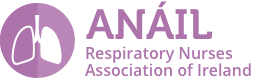 4th Annual ConferenceFriday 10th MarchHodson Bay Hotel, AthloneRegistration FormAdvance registration is preferable. Conference is free to attend for ANAIL members (with a minimum of 6 months ANAIL membership).Accommodation for Thursday night (9th) is free to ANAIL members on a first come/first registered basis. Please register by February 27th if accommodation required.Please return completed form by email to donna.langan@hse.ie NamePosition/ Job titleWork addressANAIL Member (delete appropriate) ANAIL Member (delete appropriate) YESNOAccommodation for Thursday 9th  (delete appropriate)Accommodation for Thursday 9th  (delete appropriate)YESNO